DECEMBER 2018 POOL SCHEDULE: FOR EMJC MEMBERS AND COMMUNITY   HOLIDAY CLOSURE SCHEDULE- Mon., December 24 @4pm, Tues., December 25- All Day, Mon., December 31 @4pm, Tuesday., January 1st- All daySUNDAYS 9:00 am – 2:00 pm – Swim Koi Class (Private instruction)*2:00 pm – 3:00 pm – Swim 123 Class- w/Luda (Private instruction)*3:00 pm – 5:00 pm – Family swim 5:00 pm – 7:00 pm – Women only swim 7:00 pm – 9:00 pm – Men only swim MONDAYS10:00 am – 12:00 pm – Women only swim 12:00 pm – 2:00 pm – Co-ed swim  4:30 pm – 6:30 pm – Swim Koi Class (Private instruction)* 6:30 pm – 8:30 pm – Family swim  8:30 pm – 10:30 pm – Women only swimTUESDAYS 10:00 am – 12:00 pm – Women only swim12:00 pm – 2:00 pm – Co-ed swim  6:00 pm – 8:00 pm – Family Swim  8:00 pm – 10:00pm – Men only swimWEDNESDAYS 10:00 am – 12:00 am – Women only swim 12:00 am – 2:00 pm – Co-ed swim  6:00 pm – 8:00 pm – Family swim 8:00 pm – 10:00 pm – Women only swim THURSDAYS 5:00 pm – 7:00 pm – Family swim 7:00 pm – 8:00 pm – Swim 123 Class- w/Luda (Private instruction)*FRIDAYS 10:30 am – 11:00 am – Parent/Child swim Class with Harriet 
(children 6 months-3 years old) (Private instruction)* 11:00 am – 12:00 pm – Adult swim Class (any level) with Harriet (Private instruction)*12:00 pm - 2:00 pm – Co-ed swim 4:30 pm – 7:30 pm – Swim Koi Class (Private instruction)**PRIVATE INSTRUCTION IS NOT AFFILIATED WITH EMJCSWIMMING IS FREE FOR EAST MIDWOOD JEWISH CENTER MEMBERS.COSTS FOR NON-MEMBERS. SEE BELOW:Individual 1-time session: $12/each.Monthly Passes: $60 for Individuals. $90 for Family (parents & 1-2 children; each additional child $12 extra).
For first-time monthly pass purchasers, bring photo ID. (Passes can be renewed & are by calendar month only, such as Feb. 1-28, Mar. 1-31, etc.)Payment must be made upon arrival in the building lobby or office.PRIVATE INSTRUCTION -(3 Choices):*Swim Koi: sfrazier.swimkoi@gmail.com, swimkoiemjc@gmail.com or 347-562-3924 (open Sundays 9am-2pm and Mondays 4:30-6:30pm)(Swim Koi is a professional company)(Individual Instructor options):   *Swim 1 2 3: Luda 917-608-7848           *Harriet Rhine: 646-670-0822 or hrhine165@gmail.com	 POOL RULES: All swimmers must wear bathing caps and flip flops. No street shoes allowed. No outside pool toys allowed.TO RESERVE A LOCKER, RESERVE FOR A PRIVATE EVENT, OR JOIN OUR E-MAIL LIST: info@emjc.org or 718-338-3800ANSWERS TO FREQUENTLY ASKED QUESTIONS:Payment to East Midwood Jewish Center: Can be accepted by cash, check or credit card (for women, men, co-ed and family swim).Classes: Payment, registration and questions about classes should be coordinated through the above contact info (class and lesson contact info). All the above classes and lessons use our pool (some at times scheduled above, others by appointment), but please contact them directly to sign up.Updates: By the beginning of every month, our updated pool schedule is posted at emjc.org, in our lobby and emailed to our swimmers’ email list contact info@emjc.org to join the email list).  When unforeseen circumstances (such as maintenance) come up, we email our swimmers list and post signage to notify pool users. Lifeguard is on duty at above times. We have locker rooms with showers for men & women (but bring your own lock if you’d like to lock your locker).Pool Size 60 feet by 20 feet. Pool Depth 3 feet to 9 feet. Temperature of pool is maintained in mid-80s (degrees Fahrenheit). Children under 16 must be accompanied by an adult. In addition to women only & men only times, women & men can swim together during family & co-ed swim times.         Расписание Бассейн на ДЕКАБРЬ 2018                                             РАСПИСАНИЕ ЗАКРЫТИЯ НА ПРАЗДНИКИ- Понедельник 24 декабря в 4 часа, Вторник 25 декабря - весь день, Понедельник 31 декабря в 4 часа, Вторник 1 января - весь деньПо воскресеньям 9:00 am - 2:00 pm - Koi класс для плавания (Частное обучение) *2:00 pm – 3:00 pm – Класс Плавания 123(Частное обучение) *3:00 pm – 5:00 pm – Семейное плавание 5:00 pm – 7:00 pm – Только для женщин 7:00 pm – 9:00 pm – Только для мужчин По понедельникaм  10:00 am – 12:00 pm – Только для женщин12:00 pm – 2:00 pm – Совместное плавание4:30 pm – 6:30 pm – Koi класс для плавания (Частное обучение) *6:00 pm – 8:00 pm – Семейное плавание8:00 pm – 10:00 pm – Только для женщинПо вторникам 10:00 am – 12:00 pm – Только для женщин12:00 pm – 2:00 pm – Совместное плавание  6:00 pm – 8:00 pm – Семейное плавание 8:00 pm – 10:00 pm – Только для мужчин По средам 10:00 am – 12:00 am – Только для женщин12:00 am – 2:00 pm – Совместное плавание  5:00 pm – 6:00 pm – Класс Плавания 123(Частное обучение)* 6:00 pm – 8:00 pm – Семейное плавание 8:00 pm – 10:00 pm – Только для женщинПо четвергам   
5:00 pm – 7:00 pm – Семейное плавание 7:00 pm – 8:00 pm – Класс Плавания 123(Частное обучение) *
По пятницам 10:30 am – 11:00 am – Harriet’s класс для родителя и ребенка (Частное обучение) *11:00 am – 12:00 pm – Harriet’s класс для взрослых (любой уровень) (Частное обучение) *12:00 pm - 2:00 pm – Совместное плавание 4:30 pm – 7:30 pm – Koi класс для плавания (Частное обучение) ** ЧАСТНАЯ ИНСТРУКЦИЯ НЕ АФФИЛИРОВАНА С EMJCПЛАВАНИЕ БЕСПЛАТНО ДЛЯ ЧЛЕНОВ ЕВРЕЙСКОГО ЦЕНТРА EAST MIDWOOD.ЦЕНЫ ДЛЯ НЕ ЧЛЕНОВ EMJC. СМОТРИ НИЖЕ:Индивидуальная одноразовая сессия: $12/каждый.Ежемесячные пропуска: $60 индивидуальный. $90 для семьи (родители и 1-2 ребенка, каждый дополнительный человек $12).Для первых покупателей ежемесячного пропуска приведите удостоверение личности с фотографией. (Пропуска могут быть продлены и только по календарному месяцу, например, 1-28 февраля, 1-31 марта). Оплата должна быть произведена по прибытии в здание или в офисe.ЧАСТНАЯ ИНСТРУКЦИЯ - (3 ВЫБОРA):*Swim Koi: sfrazier.swimkoi@gmail.com, swimkoiemjc@gmail.com or 347-562-3924 Открыт По воскресеньям 9am-2pm, По понедельникaм 4:30-6:30pm)(Swim Koi профессиональная компания)(Индивидуальный инструктор): *плавания 1 2 3 класс: Люда 917-608-7848  *Харриет Рейн (Harriet Rhine): 646-670-0822 or hrhine165@gmail.com ПРАВИЛА БАССЕЙНА:Все пловцы должны носить шапочки для купания и шлепанцы. Никакая уличная обувь не разрешена в бассейне. Никакие игрушки в бассейном не допускаются!Чтобы забронировать шкафчик, зарезервировать частное мероприятие или присоединиться к нашему списку электронной почты, свяжитесь с info@emjc.org  позвоните по телефону 718-338-3800 или зайдите в наш офис.ОТВЕТЫ НА ЧАСТО ЗАДАВАЕМЫЕ ВОПРОСЫВ Ист-Мидвудском еврейском центре: оплата может быть принята наличными, чеком или кредитной картой (для всех видов плавания)Классы: Оплата, регистрация и вопросы о классах должны координироваться с помощью вышеуказанной контактной информации (контактная информация о класах и уроках). Все вышеперечисленные классы и уроки используют наш бассейн (иногда по расписанию вышеуказанной, другие по назначению), но, пожалуйста, свяжитесь с ними напрямую, чтобы зарегистрироваться.Обновления: к началу каждого месяца наш обновленный график бассейнa размещается в emjc.org, в нашем коридоре на 1-ом этаже и отправляется по электронной почте плавцам в нашем списке (обратитесь в info@emjc.org, чтобы присоединиться к списку адресов электронной почты). Когда возникают непредвиденные обстоятельства (например, обслуживание), мы отправляем по электронной почте плавцам в нашем списке о вывески для уведомления пользователей бассейна.Спасатель всегда на дежурстве. У нас есть раздевалки с душем для мужчин и женщин (но принесите свой замок, если вы хотитезакрывать вещи в шкафу). Размер бассейна 60 футов на 20 футов. Глубина бассейна от 3 футов до 9 футов. Температура бассейна поддерживается с середине 80-х годов (в градусах Фаренгейта). Дети до 16 лет должны сопровождаться взрослым. В дополнение во время отдельного женского или мужского плавания, женщины и мужчины могут так же совместно плавать во время семейных и совместных занятиях.1625 Ocean AvenueBrooklyn, New York 11230718) 338-3800Fax (718) 253-6971www.emjc.org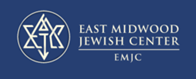 Matt Carl, RabbiDr. Alvin Kass, Rabbi EmeritusSamuel Levine, CantorMichael F. Schwartz, President               Wayne Rosenfeld, Executive Director1625 Ocean AvenueBrooklyn, New York 11230718) 338-3800Fax (718) 253-6971www.emjc.orgMatt Carl, RabbiDr. Alvin Kass, Rabbi EmeritusSamuel Levine, CantorMichael F. Schwartz, President Wayne Rosenfeld, Executive Director